                                       CARDÁPIO IMA 01/06 a 05/06 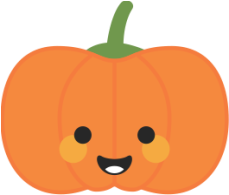                                           CARDÁPIO IMA 08/06 a 12/06     CARDÁPIO IMA 15/06 a 19/06                                        CARDÁPIO IMA 22/06 a 26/06 CARDÁPIO IMA 29/06 a 30/06OBSERVAÇÕES DO CARDÁPIO: 1) O cardápio poderá sofrer alterações devido à entrega da matéria-prima pelos fornecedores, sazonalidade e   aceitação das crianças. 2) O arroz integral   será servido com 50% arroz parboilizado e 50% arroz integral. 3) As  sopas para os bebês serão amassadas. 4) No dia que não houver oferta de bebida será servido água. 5) Para o berçário não haverá adição de nenhum tipo de açúcar nos sucos e chás. 6) Para os maiores, os sucos e os chás, quando houver necessidade, serão adoçados com açúcar mascavo em quantidade moderada. 7) Nos dias mais frios as bebidas serão servidas a temperatura ambiente ou levemente mornas. NUTRICIONISTA RESPONSÁVEL ELABORAÇÃO DO CARDÁPIO: Larissa C. I de Zutter.    REFEIÇÕESSEGUNDA-FEIRATERÇA-FEIRAQUARTA-FEIRAQUINTA-FEIRASEXTA-FEIRALANCHE DA MANHÃBolinhas de polvilhoSuco de laranja com cenoura Pão pulmann com requeijãoChá de camomilaBanana em rodelas com farinha de aveiaIogurteFERIADOFERIADOIsento de lactose e ovoBiscoito Maria NinfaSuco de laranja com cenouraPão caseiro com margarina Becel OriginalChá de camomilaBanana em rodelas com farinha de aveiaIogurte sem lactoseFERIADOFERIADOBebêsRaspinhas de melãoPera argentina raspadinhaSuco de laranja limaBanana branca amassada com farinha de aveiaFERIADOFERIADOALMOÇOCarne de panelaArroz/ FeijãoSalada de beterrabaSuco de abacaxiFrango assadoArroz / FeijãoFarofa coloridaSalada de pepino Suco de laranja e limãoBife rolêArroz integral/ FeijãoMacarrão com tempero verdeSalada de cenoura raladaSuco de maracujáFERIADOFERIADOIsento de lactose e ovoCarne de panela+ Arroz+ feijão+ Beterraba+ Suco de abacaxiFrango assado+ Arroz integral+ feijão+Pepino e tomate+ Suco de laranja e limãoBife role+ Arroz + Feijão+ Macarrão de sêmola+ Cenoura ralada + Suco de maracujáFERIADOFERIADOBebêsPara de arroz com molho de carne e beterraba amassadaCanja Papa de aletria, cenoura abobrinha e molho de carneFERIADOFERIADOLANCHE DA TARDEPão caseiro com queijoChá de hortelãFrutas picadas (3 variedades)Biscoito de leiteSuco amarelo (laranja, manga e cenoura)FERIADOFERIADOIsento de lactose e ovoPão caseiro com margarina Becel originalChá de hortelãFrutas picadas (3 variedades)Biscoito maisena NinfaSuco amarelo (laranja, manga e cenoura)FERIADOFERIADOBebêsMaçã argentina raspadinhaÁgua de cocoPapa de mangaPapa de mamão papaiaFERIADOFERIADOJANTARSopa de frango com aletria e legumesParafuso integral à bolonhesa Pure de batata com molho de frangoFERIADOFERIADOIsento de lactose e ovoSopa de frango com aletria e legumesParafuso integral de sêmola à bolonhesaSopa de lentilha com frangoFERIADOFERIADOBebêsSopa de frango com aletria e legumesPapa de massa integral à bolonhesa (enriquecida com pedacinhos de brócolis)Sopa de lentilha com frangoFERIADOFERIADO    REFEIÇÕESSEGUNDA-FEIRATERÇA-FEIRAQUARTA-FEIRAQUINTA-FEIRASEXTA-FEIRALANCHE DA MANHÃSanduíche de biscoito integral salgado com geléiaLeite MornoPão integral com requeijãoSuco de laranja com couveFrutas picadas (3 variedades)Bolo de cenoura sem coberturaChá de erva-cidreiraFrutas picadas (3 variedades)Isento de lactose e ovoBiscoito Maisena NinfaChá de melissaPão caseiro com margarina Becel originalSuco de laranja com couveFrutas picadas (3 variedades)Biscoito Maria NinfaChá de erva-cidreiraFrutas picadas (3 variedades)BebêsRaspas de maçã argentinaPera argentina raspadinhaPapa de mamão papaiaÁgua de cocoPapa de mangaBanana branca amassadaALMOÇOCarne moída ensopada com legumesArroz integral/ FeijãoSalada de repolhoSuco de limãoEstrogonofe de frango magroArroz/ feijãoBatata palhaSalada de vagem cenouraSuco de abacaxi com hortelãBolo de carne assadoArroz integral/ FeijãoCreme de milhoSalada de alfaceSuco de laranja com cenouraFrango ao molhoArroz/ feijãoPurê de aipim com tempero verdeSalada de beterrabaSuco de maracujáCarne de fornoArroz integral/ FeijãoMaionese de batatasSalada de chuchuSuco de limão e laranjaIsento de lactose e ovoCarne moída + Arroz integral+ Feijão+ + Repolho + Suco de limãoFrango refogado + Arroz + feijão+ Batata palha+ Vagem e cenoura+ Suco de abacaxi com hortelãCarne moída + Arroz integral + Feijão+ Alface+ Suco de laranja com cenouraFrango ao molho + Arroz+ Feijão+ Aipim cozido+ Beterraba+ Suco de maracujáCarne de forno+ Arroz integral + feijão+ Batata cozida+ chuchu+ Suco de limão e laranjaBebêsAletria com brócolis, abóbora e molho de carneSopa de frango  com frango e legumesPapa de batata salsa com abobrinha e caldo de feijãoPapa de aipim com beterraba e molho de frangoCreme de abóbora com caldo de feijãoLANCHE DA TARDEPão francês com queijoSuco de maracujáFrutas picadas (3 variedades)Pão pulmann com requeijãoChá de erva-doceFrutas picadas (3 variedades)IogurteBiscoito salgadoLeite batido com mamão e bananaIsento de lactose e ovoPão francês com margarina Becel OriginalSuco de maracujáFrutas picadas (3 variedades)Pão caseiro com geléiaChá de erva-doceFrutas picadas (3 variedades)Iogurte sem lactoseBiscoito maisena NinfaLeite sem lactose  batido com mamão e bananaBebêsMelãoraspadinhoSuco de laranja limaPapa de banana e abacateBanana branca amassada com farinha de aveiaMaçã argentina raspadinhaMamão papaia amassadoJANTARPolenta com frango ensopadoPurê de batata à bolonhesaSopa de carne com macarrão de letrinhas e legumesCarreteiro (arroz com carne moída e legumes)Pizza caseira de massa integralIsento de lactose e ovoPolenta com frango ensopadoPurê de batata (sem leite) à bolonhesaSopa de carne com macarrão de letrinhas e legumesCarreteiro (arroz com carne moída e legumes)CanjaBebêsPolenta com cenoura amassada e molho de frango Papa de batata e chuchu com molho de carneSopa de carne com macarrão de letrinhas e legumesPapa de carreteiroCanja     REFEIÇÕESSEGUNDA-FEIRATERÇA-FEIRAQUARTA-FEIRAQUINTA-FEIRASEXTA-FEIRALANCHE DA MANHÃBiscoito salgado de gergelimSuco de laranjaPão de leite com geléiaChá de camomilaBanana, mamão e maçã com farinha de aveiaIogurte Rosquinha de polvilhoLeite batido com frutasFrutas picadas(3 variedades)Isento de lactose e ovoBiscoito Maria NinfaSuco de laranjaPão caseiro com geléiaChá de camomilaBanana, mamão e maçã com farinha de aveiaIogurte sem lactoseBiscoito maisena NinfaLeite sem lactose batido com frutasFrutas picadas(3 variedades)BebêsRaspinhas de melãoMaçã argentina raspadinhaÁgua de cocoBanana branca amassada com farinha de aveiaPapa de abacatePapa de mamão papaia com banana brancaALMOÇOPicadinho de carne com batatasArroz integral/ FeijãoEscondidinho de repolhoSalada de cenoura raladaSuco de abacaxi com hortelãFrango assadoArroz/ FeijãoEspaguete integral ao molho vermelhoSalada de pepinoSuco de limãoBife aceboladoArroz integral/ FeijãoPurê de abóbora com tempero verdeSalada de couve-florSuco de laranja e limãoCarne suína assadaArroz/ FeijãoBatata doceSalada de beterrabaSuco de maracujáCarne de panela Arroz integral/ FeijãoBolinho de arroz com couveSalada de tomateSuco de laranja com cenouraIsento de lactose e ovoPicadinho de carne com batatas + Arroz + Feijão+ Cenoura ralada + Suco de abacaxi com hortelãFrango assado + Arroz + Feijão + Salada de pepino+ Suco de limãoBife acebolado+ Arroz integral+ feijão+ Purê de abóbora+ Couve-flor+ Suco de laranja com limãoCarne suína+ Arroz + Feijão+ Batata doce+ Salada de beterraba+ Suco de maracujáCarne de panela+ Arroz integral+ feijão+ Tomate+ Suco de laranja com cenouraBebêsPapa de batata com cenoura e molho de carneCanja Purê de abóbora e couve-flor com caldo de feijãoBatata doce amassada com beterraba e caldo de feijãoSopa de carne com aletria e legumesLANCHE DA TARDEPão pulmann com requeijãoChá de maçãFrutas picadas (3 variedades)Pão caseiro com queijoSuco de abacaxiFrutas picadas (3 variedades)Bolo de chocolate sem coberturaChá de hortelãIsento de lactose e ovoPão caseiro com margarina Becel originalChá de maçãFrutas picadas (3 variedades)Pão caseiro com geléiaSuco de abacaxiFrutas picadas (3 variedades)Biscoito Maria NinfaChá de hortelãBebêsPera argentina raspadinhaPapa de mangaPapa de mamão papaiaPapa de banana brancaMaçã argentina raspadinhaSuco de laranja limaJANTARSopa de frango com macarrão de argolinha  e legumesPolenta à bolonhesaRisotoParafuso à bolonhesaPurê mix (abóbora e batata) com molho de frangoIsento de lactose e ovoSopa de frango com macarrão de argolinha e legumesPolenta à bolonhesaRisotoParafuso de sêmola  à bolonhesaPurê mix (abóbora e batata) com molho de frangoBebêsSopa de frango com macarrão de argolinha e legumesPolenta com chuchu amassado e molho de carnePapa de risotoAletria com brócolis e molho de carnePurê mix (abóbora e batata) com molho de frango    REFEIÇÕESSEGUNDA-FEIRATERÇA-FEIRAQUARTA-FEIRAQUINTA-FEIRASEXTA-FEIRALANCHE DA MANHÃBiscoito Maria  com Leite MornoPão pulmann com requeijãoSuco de maracujáFrutas (3 variedades)Sanduíche de biscoitos salgado integral com geléiaSuco de laranja com couveFESTA DOS ANIVERSARIANTESIsento de lactose e ovoBiscoito Maria NinfaChá de maçãPão caseiro com margarina Becel OriginalSuco de maracujáFrutas (3 variedades)Biscoito Maria NinfaLeite batido com chocolate do padreFESTA DOS ANIVERSARIANTESBebêsPapa de mangaPera argentina raspadinhaSuco de laranja limaPapa de banana branca Papa de mamão papaiaMaçã argentina raspadinhaALMOÇOCarne moída ensopada com legumesArroz/ FeijãoSalada de cenoura cozidaSuco de limão Cubinhos de frango enfarofadosArroz integral/ FeijãoMacarrão com molho de tomateSalada de repolhoSuco de laranjaEnroladinho de carneArroz/ FeijãoPolenta  Salada de chuchu com temperinho verdeSuco de abacaxi com hortelãPeito de frango aceboladoArroz integral/ FeijãoSalada de alfaceSuco de limão e laranjaPeixe assado Arroz/ FeijãoPurê de batataSalada de beterrabaSuco de maracujáIsento de lactose e ovoCarne moída ensopada+ Arroz + Feijão+ Aipim cozido+ Cenoura + Suco de limãoFrango refogado+ Arroz integral + Feijão + Salada de repolho+ Suco de laranjaEnroladinho+ Arroz+ feijão + Polenta + Salada de chuchu+ Suco de abacaxi com hortelãFrango acebolado+ Arroz integral + Feijão + Salada de alfece+ Suco de limão e laranjaPeixe assado + Arroz + Feijão+ Salada de beterraba + Suco de maracujáBebêsPapa de aipim com cenoura e molho de carneSopa de frango com batata salsa  e legumesPolenta com abobrinha amassada e molho de carneCenoura, brócolis, batata e chuchu amassados com caldo de feijãoPapa de batata e beterraba com caldo de feijãoLANCHE DA TARDEPão caseiro com geléiaSuco de laranja com cenouraFrutas (3 variedades)Pão de leite com queijoChá de melissaFrutas (3 variedades)IogurteFESTA DOS ANIVERSARIANTESIsento de lactose e ovoPão caseiro com geléiaSuco de laranja com cenouraFrutas (3 variedades)Pão caseiro com margarina Becel OriginalChá de melissa Frutas (3 variedades)Iogurte sem lactoseFESTA DOS ANIVERSARIANTESBebêsMaçã argentina raspadinhaPapa de mamão papaia e bananaRaspinhas de melãoÁgua de cocoBanana branca amassada com farinha de aveiaPapa de mangaJANTARSopa de frango com macarrão de conchinha e legumesCarreteiro (arroz com carne moída e legumes)Purê de batata com molho de carne Macarronada (com espaguete integral)Canja de carneIsento de lactose e ovoSopa de frango com macarrão de sêmola e legumesCarreteiro (arroz com carne moída e legumes)Sopa de carne com aletria e legumesMacarronada (com espaguete de sêmola)Canja de carneBebêsSopa de frango com macarrão de conchinha e legumesPapa de carreteiroSopa de carne com aletria e legumesPapa de massa integral com abóbora e molho de carneCanja de carne    REFEIÇÕESSEGUNDA-FEIRATERÇA-FEIRALANCHE DA MANHÃRosquinha de polvilhoSuco de laranja com couve Pão de leite com queijoChá de erva-doceIsento de lactose e ovoBiscoito Maria NinfaSuco de laranja com couvePão caseiro com margarina Becel OriginalChá de erva-doceBebêsRaspinhas de melãoMaçã argentina raspadinhaALMOÇOCarne de panelaArroz integral/ FeijãoSalada de repolho branco e roxoSuco de limão Frango assadoArroz / FeijãoMaionese de legumesSuco de abacaxi com hortelãIsento de lactose e ovoCarne de panela+ Arroz integral+ feijão+ Repolho+ Suco de limãoFrango assado+ Arroz+ feijão+Legumes cozidos  + Suco de abacaxi com hortelãBebêsCreme de abóbora com molho de carnePapa de batata, cenoura e chuchu com caldo de feijãoLANCHE DA TARDEPão integral com requeijãoChá de hortelãFrutas picadas (3 variedades)Isento de lactose e ovoPão caseiro com margarina Becel originalChá de hortelãFrutas picadas (3 variedades)BebêsPera argentina raspadinhaPapa de manga e mamãoJANTARRisotoPolenta à bolonhesaIsento de lactose e ovoRisotoPolenta à bolonhesaBebêsPapa de risotoPolenta com abobrinha amassada e molho de carne